HEI Funding for Promotion of Languages Interim Report - 2022-2023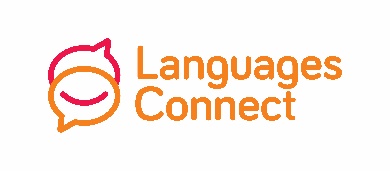 Please submit to Nellie Tattersall nellie.tattersall@ppli.ie by Friday 28th October 2022.Name of HEIName of coordinatorCoordinator’s emailCoordinator’s mobile numberHEIs should enlist language champions from their student population that will represent them and speak on their behalf at #ThinkLanguages, the TY languages event on 17 November 2022. PPLI will provide details of the language champion coordinator to participating schools.HEIs should enlist language champions from their student population that will represent them and speak on their behalf at #ThinkLanguages, the TY languages event on 17 November 2022. PPLI will provide details of the language champion coordinator to participating schools.Name of language champion coordinatorEmail address of language champion coordinatorHEIs should use social media as well as their own websites to promote and disseminate any projects. These should be official HEI social media accounts. All posts should tag Languages Connect @langsconnect_ieHEIs should use social media as well as their own websites to promote and disseminate any projects. These should be official HEI social media accounts. All posts should tag Languages Connect @langsconnect_iePlease list the social media accountsPlease provide dates for any events, award ceremonies, competitions, language days or weeks, etc.Please provide dates for any events, award ceremonies, competitions, language days or weeks, etc.Name of event, etc.Dates